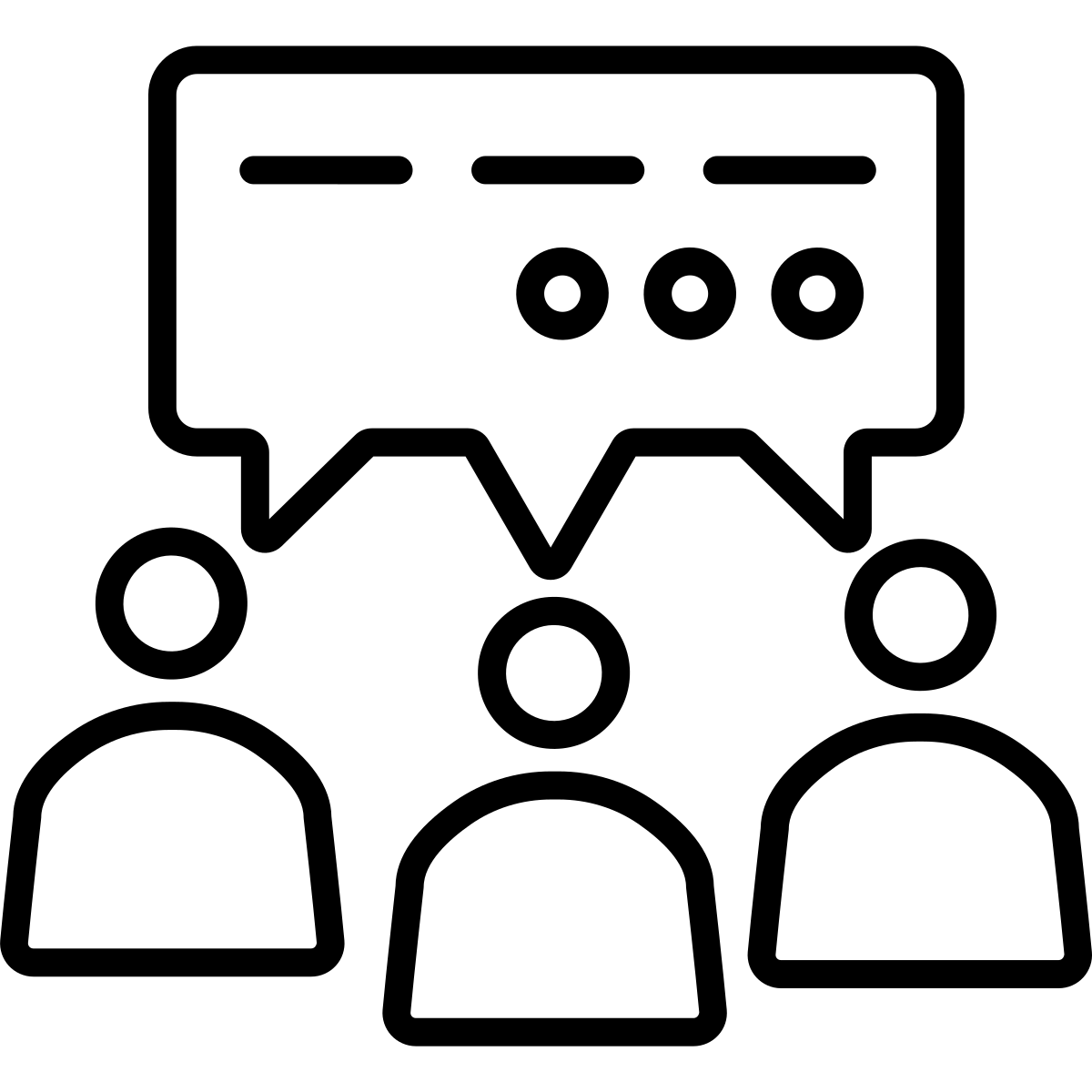 Krátké české zprávy: Brněnské nářečí hantec bylo navržené na zápis UNESCO. 
Před poslechem:Povídejte si: 1. Mluví se vaší zemím nějakým dialektem nebo dialekty? Rozumíte jim? 2. Znáte nějaká slova v některém z dialektů, kterými se mluví na území ČR? Pokud ano, jaká? 2. Hádejte, co znamenají tato slova v hantecu: 1. šalinatramvaj				 	b) novinka 2. čórkačárka					b) krádež3. cimracukr					b) pokojPři poslechu: 2. Vyberte, co je správně.1. Nářečí hantec bylo navrženo do Unesca jako nehmotná kulturní památka.		b) historické město.2. Hantec si zaslouží být v UNESCO, protožeje to velmi staré nářečí.			b) je to směs mnoha různých jazyků.3. Jaké jazyky jsou součástí hantecu? Němčina, romština a jidiš.		b) Němčina, angličtina a španělština. 4. Kde můžete slyšet hantec? V televizi a v muzeu.			b) V brněnském rádiu.Po poslechu:3. Spojte věty.1. Hantecem se mluví				A. v informacích o zvířatech v brněnské ZOO. 2. Součástí hantecu jsou			B. v Brně a okolí. 3. S hantecem se můžete setkat i                        C. do seznamu Unesca.4. Hantec možná bude zapsán			D. slova z různých jazyků. 5. Toto nářečí 					E. žije i dnes.